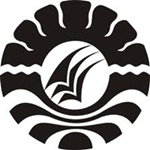                           SKRIPSI POLA ASUH ORANGTUA YANG MENGIKUTI KEGIATAN BINA KELUARGA BALITA DI KELURAHAN MALUA KECAMATAN MALUA KABUPATEN ENREKANGSYAMSURIATIJURUSAN PENDIDIKAN LUAR SEKOLAHFAKULTAS ILMU PENDIDIKANUNIVERSITAS NEGERI MAKASSAR2015